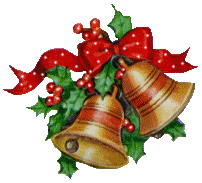           Сценарийновогоднего праздника     «Зимняя сказка»                     (1 – 6  классы)Цель: создать атмосферу праздника для детей, привлечь к активному участию в конкурсах, играх и плясках.Задачи:
- создание дополнительных возможностей для умственного, нравственного и эстетического воспитания учащихся;
- создание условий для развития творческого потенциала учащихся;
- удовлетворение культурных интересов и запросов учащихся, приобщение их к народным традициям;
- удовлетворение коммуникативных потребностей детей;
- создание  благоприятных  условий  для  психологического  комфорта  исохранения физического здоровья детей.                                            Подготовила и провела                                                Жульнитова Н. С.Действующие лица: 
Ведущий (2 чел.)Чтецы (3 чел.)
Снегурочка 
Дед Мороз 
Кощей 
Баба Яга 
Кот ДраникХод праздника1 чтец:Снова к нам пришел сегодня
Праздник елки и зимы.
Этот праздник новогодний
С нетерпеньем ждали мы.
2 чтец:Здравствуй, праздник новогодний,
Праздник елки и зимы.
Всех друзей своих сегодня
Позовем на елку мы.
3 чтец:Ярче, ярче пусть сверкает
Елки праздничный наряд,
С Новым годом! С Новым счастьем!
Поздравляем всех ребят.1 ведущий:Время бежит всё вперёд и вперёд.
Вот на пороге стоит Новый год.
Праздник пора начинать нам, друзья.
Пойте, пляшите, скучать здесь нельзя!2 ведущий: С Новым годом, 
С Новым счастьемВсех поздравим, а потом
И походим хороводом,
И станцуем, и споём!1 ведущий:С песнями и смехом
Все вбежали в зал,
И лесную гостью каждый увидал.
Высока, красива, зелена, стройна,
Разными огнями светится она.
Разве не красавица?
Всем вам елка нравится?(Ответ детей)2 ведущий: Сегодня вас ждут веселье и шутки, 
Скучать вы не будете здесь ни минутки! 
Вы взяли с собой   папу и маму?
Пусть тоже посмотрят нашу программу!1 ведущий:А чтобы праздник наш начать,
Нужно громко покричать (дети кричат)
И в ладоши всем похлопать (дети хлопают),
Громко ножками потопать (дети топают).Молодцы!2 ведущий: Так пусть же музыка поёт,Мы начинаем бал.И танцевать всех в круг зовётВесёлый карнавал!Музыкальный номер1 ведущий: В старой сказке, в русской сказкеСнежный терем есть, а в нёмСпит Снегурочка – царевнаБеспробудным крепким сном.2 ведущий:Спит она, но вот сегодня,Пробудившись ото сна,К нам на праздник «Зимней сказки»Гостьей явится она.Любимицу наряднуюМы все на праздник ждём.Снегурку нашу милую,Нарядную, красивуюК нам в гости позовём.Все: Снегурочка! (3 раза)(входит Снегурочка)Снегурочка: Перед самым Новым годомИз страны снегов и льдаВместе с дедушкой МорозомВ гости к вам спешу сюда.Все меня на праздник ждут,Все Снегурочкой зовут.Здравствуйте, ребятишки,Девчонки и мальчишки!С Новым счастьем! С Новым годом!С новой радостью для всех!Пусть звучат под этим сводомПесни, музыка и смех!В Новый год происходят разные чудеса.И сегодня в гости нас зовёт «Зимняя сказка». (Гаснет свет)(Свет включается. У печки лежит Кощей, Баба Яга сидит рядом, прихорашивается. Входит кот Драник, садится поодаль, умывается лапой).Снегурочка: Жили-были Кощей, Баба Яга и кот Драник.Драник: Ох уж и хозяева мне достались, чистое наказание!Кощей целыми днями скелет на печи пролёживает,А Ёжка неделями у зеркала крутится, на конкурс красоты готовится,Красавица нашлася!Б. Яга: Стройненькая ножечка,Ленточка в косе.Кто не знает Ёжечку?Бабку знают все.Ведьмочки на праздникеСоберутся в круг.Как танцует Ёжечка?Глянуть любо!..Драник:Ух! Кочергой бы вас да веником,Распроклятые бездельники!У добрых людей всё к зиме припасено-И солений и варений,И дров, и добрых слов!А с вами лапы протянешь!Кощей: Чаёк выпили, картошку съели,Последние дрова в печке догорели…Что делать будем?Б. Яга: Что делать, что делать?…Давай кота съедим!Драник: Хозяева, вы что, совсем озверели?Бежать надо отсюда, пока и вправду с голодухи не съели!(Б. Яга и кощей пытаются поймать кота, тот убегает).Б. Яга: Делать, Коша, нечего.Раз мы работать не любим, надо на разбой идти. Пойдёмготовиться…(уходят).Снегурочка: Ребята, пока нет этих бездельников, давайте праздник продолжать.Музыкальный номер(Входят Б. Яга и Кощей с пистолетами, с верёвкой, с саблей и т.д.)Б. Яга: Вроде собрались. А когда разбойничать будем? Когда начнём?Кощей: Вот сейчас и начнём! А то есть очень хочется! Вперёд! На разбой!Б. Яга: Вперёд! (С криками убегают).(Появляется кот Драник).Драник: Ну и злыдни, им бы всё только испортить, вот всю свою жизнь они так!Снегурочка: Не переживай, Драник. Они не смогут испортить нам праздник. Давай лучше про моего Дедушку Мороза с ребятами поговорим.Игра с заломРебята, вы внимательно слушайте вопросы и отвечайте «Да» или «Нет».Дед Мороз известен всем. Верно?   (Да!)Он приходит ровно в семь. Верно?   (Нет!)Драник: Дед Мороз старик хороший. Верно?   (Да!)Носит шляпу и калоши. Верно?   (Нет!)Снегурочка: Он приносит детям ёлку. Верно?   (Да!)Он приходит с серым волком. Верно?   (Нет!)Драник: Дед Мороз боится стужи. Верно?   (Нет!)Со Снегурочкой он дружен. Верно?   (Да!)Снегурочка: Что ж, ответы даны на вопросы,Знаете всё вы про Деда Мороза.А это значит, настала пора,Которую ждёт вся детвора.Давайте позовём Деда Мороза!Все: Дед Мороз! (3 раза)(Торжественно входит Дед Мороз, кот незаметно уходит)Д. Мороз: Привет вам, ребятишки,Девчонки и мальчишки.Весёлые, забавные,Детишки очень славные.Поздравляю с весёлым вас праздником!Низкий поклон всем вам … проказникам!Снегурочка: Дедушка! Какие проказники?Д. Мороз: Ты считаешь, что среди этих ребят нет проказников?Снегурочка: Ни единого!Д. Мороз: Да? Ну-ка, спросим у них самих.Игра с заломРебята, есть среди вас проказники?   (Нет!)А безобразники?   (Нет!)А озорники?   (Нет!) А шалунишки?   (Нет!)А хорошие ребятишки?   (Нет!)Вот видишь, Снегурочка, и хороших ребятишек среди них тоже нет.Снегурочка: Ох, дедушка, опять ты шутишь!Д. Мороз: А порядок ли в наших владениях, Снегурочка?Снегурочка: Да какой порядок, дедушка?Снега нет, сосулек нет, про метель я вообще молчу.Насыпал бы ты хоть чуточку снега детишкам на забаву!Д. Мороз: Я сейчас подую холодным волшебным дыханием – станет прохладно и закружатся снежинки.Танец снежинок.Снегурочка: Ого, сколько снега навалило! Д. Мороз: Ну вот, теперь, кажется, со снегом порядок, проверим остальное.Подарки приготовили?Снегурочка: Приготовили!Д. Мороз: Мосты через реку поставили?Снегурочка: Поставили!Д. Мороз: Северное сияние развесили…Снегурочка: Ах, дедушка, звёздочки-то мы не посчитали!Вдруг, какая потерялась!..Д. Мороз: Да, непорядок! Ты с того края считай, а я с этого буду.(Д.М. и Снегурочка уходят на задний план, появляются Б. Яга и Кощей)Кощей: Смотри, дед какой-то…Б. Яга: А с ним внучка и мешок…Кощей: А красть чего будем?Б. Яга: Давай внучку!Кощей: Нет, мешок! Зачем тебе девчонка - то?Б. Яга: У тебя есть внучка?Кощей: Нет.Б. Яга: И у меня нет. Если мы её украдём, она нам всё делать будет, а мы только на разбой ходить, да на печи лежать.Кощей: А мне мешок больше нравится!Б. Яга: Ну, глупый! Мешок-то нести придётся, а девчонка своими ногами пойдёт.Кощей: Это аргумент! Берём девчонку!Б. Яга: Эй, девочка!Снегурочка (оборачивается): Что?Б. Яга: Хочешь конфетку? (показывает руками огромную конфету)Снегурочка: Такую большую?Кощей: Большую-пребольшую! (достаёт маленькую карамельку)(Б. Яга и Кощей похищают Снегурочку).(Дед Мороз заканчивает считать, выходит  на передний план)Д. Мороз: Три миллиона шестьсот восемьдесят девять… Снегурочка!В сугроб что ли провалилась?..Внучка! Нам шутки шутить некогда! Нас ребята ждут!(Прибегает кот Драник)Драник: Что такое? Что стряслось?Что случилось, Дед Мороз?Д. Мороз: Снегурочка пропала! Только что стояла здесь, а теперь её нет!Драник: Дети, вы не видели, кто украл Снегурочку? (дети говорят)Д. Мороз: Ах так, понятно. Не волнуйтесь, ничего у них не выйдет!Внученька – то моя с характером! Ну, а уж если трудно придётся,Мы придём на выручку. А сейчас для поднятия духа поиграем.Игра с Дедом Морозом (под музыкальное сопровождение)Сейчас на улице мороз,Ну-ка, все взялись за нос!   (все берутся за нос)Ни к чему нам бить баклуши,Ну-ка, все взялись за уши  (все берутся за уши)Покрутили, повертели,Вот и уши отогрели.По коленкам постучали,   (все стучат по коленям)Головою покачали,   (все качают головой)По плечам похлопали,   (все по плечам хлопают)И чуть-чуть потопали.  (все топают)Вот и отогрелись! Тепло вам?   (дети отвечают «Да!»)(Д. Мороз и кот отходят на задний план, появляются Б. Яга с Кощеем,толкают перед собой Снегурочку)Кощей (отпихивая Снегурочку): Таскай её по сугробам! Наказание! А говорила – сама пойдёт, сама пойдёт! Тебя как звать-то?Снегурочка: Снегурочка!Б. Яга: А ты работящая?Снегурочка: Я-то? Очень! Я на окнах рисовать люблю и звёзды считать умею!Кощей: На окнах рисовать мы и сами умеем!А вот ты, например, щи сварить можешь?Снегурочка: Щи? Это с капустой?Кощей (оживлённо): С капустой, с капустой!Снегурочка: Нет, не могу. Мы с дедушкой больше мороженое любим.Б. Яга: Вот навязалась на нашу шею. Щей сварить не умеет!Кощей (Бабе Яге): Говорил тебе – мешок надо брать…  А ты всё девчонку, девчонку…Б. Яга: В общем, так, Снегурочка, будешь ты у нас теперь внучкой.Снегурочка: А вы кто?Б. Яга и Кощей: Разбойники!Снегурочка: Настоящие разбойники?Б. Яга: Да, самые настоящие!У нас всё есть: и топор, и пистолет, и нож, и верёвка!Да и помощников мы себе насобирали.Эй, разбойнички, сбегайтесь,Да свой танец начинайте!Танец разбойников.Снегурочка: Что же это, Новый год наступает, а у вас ни праздника, ни ёлки нет?Кощей: Как это нет? Вон, много ёлок в лесу!Снегурочка: Эх вы, я говорю про нарядную ёлку. Даже дети про это знают.Вот послушайте песенку!Музыкальный номер.(Входит Дед Мороз).Д. Мороз: Ах, вот вы где, разбойники!Отдавайте мою Снегурочку, а то я из вас еловых шишек наделаю!Кощей и Баба Яга: Ой, не надо, ой, боимся,Мы без боя вам сдадимся!(Пятятся, убегают и незаметно стаскивают мешок Деда Мороза)Д. Мороз: Кажется, избавились мы от этих бездельников, хулиганов.Теперь хочу стихи послушать.Доставай, Снегурочка, свой мешочек со сладостями, будешь детей угощать.А я посижу, отдохну, а то совсем замаялся, пока по лесу бродил.Дети читают стихи. Снегурочка раздает сладости.Д. Мороз: Молодцы!Снегурочка: Дедушка, как ты думаешь. Кто у нас в зале веселее – девчонки или мальчишки?Д. Мороз: А вот сейчас и проверим, а для этого разделимся так:Ребята будут – морозята! Будут смеяться: ха-ха-ха!Снегурочка: А девчата – снегурята! – хи-хи-хи!Д. Мороз: Ну-ка, морозята, попробовали! (смеются)Снегурочка: А теперь снегурята! (смеются)Игра-кричалкаД. Мороз: А мальчишки-шалунишки –  (Ха-ха-ха! Ха-ха-ха!)Снегурочка: А девчушки-веселушки – ( Хи-хи-хи! Хи-хи-хи!)(так 2-3 раза)Д. Мороз: Нашумелись, насмеялисьВсе вы, право, от души.И девчонки, и мальчишкиБыли очень хороши!Снегурочка: Известно всем, под Новый годЛюбой из нас подарка ждёт!Кому-то утром дед МорозВ большой корзине их принёс.Но и для вас здесь в добрый часПодарки Дед Мороз припас!Д. Мороз (ищет мешок): Не может быть!Что такое? Не могу мешок найти!Снегурочка: А может, ты его в лесу оставил?Д. Мороз: Нет, я точно знаю, что мешок где-то здесь спрятал, а вот где – не могу вспомнить!(ходят, ищут)Снегурочка: Нет, мешочка здесь не видно.Дедушка, ну как обидно!Неужели без подарковДети с праздника уйдут?Д. Мороз: Как уйдут? Не допущу!Я подарки отыщу!Ждите, дети, мы придёмИ подарки принесём.(Д.М. и Снегурочка выходят из зала) ( Появляются Кощей и Баба Яга.  Кощей несёт на себе мешок)Б. Яга: Коша, иди сюда скорей!Да мешок неси аккуратнее.Кощей: Ух! Еле донёс мешочек. И что он такой тяжёлый?Наверно, гостинцев в нём много.Б. Яга: Давай, давай,Сюда, сюда!Как делить будем?Кощей: А так! Я мешок нёс? Я!Значит, большая часть подарков – моя!Б. Яга: Ишь ты, умник, какой!А кто тебя надоумил на такое дело?(Б. Яга и Кощей спорят, слегка дерутся за мешок)(Заходит Снегурочка)Снегурочка: Опять вы? И что же это у вас?Ну-ка, ну-ка! Мешок!(Б. Яга и Кощей загораживают мешок)Б. Яга: Мы клад нашли под кустиком,А в нём добра не счесть.Ну, а другим в мешочек нашСоветуем не лезть!Снегурочка: Да это же мешок Деда Мороза!Кощей: Ничего не знаем! Это наш мешок!Снегурочка: Ну, посмотрим, вот придёт Дед Мороз, тогда по-другому заговорите.Ребята, зовите Деда Мороза!(Дети зовут)  (Входит Д. М.)Д.Мороз: Что случилось?Снегурочка: Дедушка, нашли, нашли! Вот твой мешок с подарками…Кощей, Баба Яга: Мы мешок вам не дадим,Сами всё, что в нём, съедим.Д. Мороз: Ну, раз так – угощайтесь!(Кощей и Баба Яга, быстро отталкивая друг друга, достают из мешкарваный ботинок, шляпу, разную рвань)Б. Яга: Не хотим таких подарков!Кощей: Одни дыры!Д. Мороз: Что заслужили – то и получили.Кто нечестными руками моего мешка касается,У того из подарков тряпьё да обноски получаются.Б. Яга: Неужели Новый годБез подарков так пройдёт?Д. Мороз: Ребята, под Новый год происходят разные чудеса.Я сделал так, чтобы подарки оказались у вас в группах.Вы их обязательно найдёте!Б. Яга, Кощей: А мы?Кощей: Эх, хотим мы угощенья!Просим мы у вас прощенья!Дед, Снегурочка, проститеИ подарком угостите!Б. Яга: Мы исправимся, поверьте,Жизнь мы новую начнём!Будем мы добрее, лучшеС каждым часом, с каждым днём!Д. Мороз: Ну, ребята, простим их? (Да!)Хорошо! И вы найдёте от меня гостинцы в своей избушке.Снегурочка: Дедушка, а что же наша елочка, грустная стоит, огни на ней не горят?Д. Мороз: Непорядок, внученька. Сейчас мы это исправим!Ребята! Давайте прокричим волшебные слова и попросим нашу елочку засиять разноцветными огнями!Все вместе: Раз, два, три, елочка гори! (3 раза)Музыкальный номер.Снегурочка: Ребята! а теперь я предлагаю поиграть и поводить хоровод вокруг нашей елочки.Хоровод и игры вокруг елки.Снегурочка:С Новым годом поздравляемИ наказ мы вам даём:Чтоб вы были все здоровы,Хорошели с каждым днём!Д.М.: Чтобы в вашей жизни былоИ веселие, и смех.С Новым годом, с Новым годом!Поздравляем всех, всех, всех!До встречи в будущем году!Меня вы ждите, я приду!Музыкальный номер.(персонажи прощаются и уходят) Список литературы.Журнал «Начальная школа» №12, 1991 год.Науменко Г.М. Умный Ивашка. Жар-птица и Золотое зерно: загадки. Издательство Детская литература, 1991 год.Фегест. Г.С. Федяков. Весёлое новогодье. Предприятие Новое время,
1992 год.